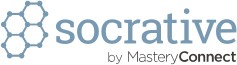 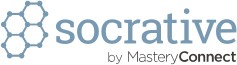 1.    Which of the following isotopes of zinc would have the highest relative abundance? (2 pts)Zinc - 64Zinc - 67Zinc - 68Zinc - 702.    One atom contains 29 protons and 34 neutrons. Another atom of the same element has a mass number of 65. How many protons and neutrons does this unknown (the second atom mentioned) have? (2 pts)28 protons, 37 neutrons29 protons, 36 neutrons29 protons, 35 neutrons31 protons, 34 neutrons3.    In a sample of pure copper, all atoms have: (2 pts) the same atomic number and the same number of protons a different atomic number and a different number of protons a different atomic number, but the same number of protons the same atomic number, but a different number of protons4.    How does oxygen form an ion with a negative two charge? (2 pts)Gaining two protonsLosing two protonsGaining two electrons Losing two electrons5.    How many protons, neutrons, and electrons are in a neutral atom of arsenic-76? (2 pts)33, 43, 3333, 33, 3376, 33, 4333, 33, 436. Which of the following identifies a pair of isotopes? (2 pts)  Element A: 44 protons, 44 neutrons, 44 electrons  Element B: 43 protons, 44 neutrons, 43 electrons  Element A: 24 protons, 22 neutrons, 23 electrons  Element B: 24 protons, 22 neutrons, 25 electrons  Element A: 34 protons, 30 neutrons, 34 electrons  Element B: 34 protons, 33 neutrons, 34 electrons  Element A: 24 protons, 24 neutrons, 24 electrons  Element B: 24 protons, 24 neutrons, 24 electrons7.    How many protons, neutrons, and electrons are in an ion of iron with a mass of 57 and a charge of +3? (2 pts)26, 31, 2326, 31, 2626, 31, 2926, 57, 2326, 57, 298.    The most abundant isotopes of silicon are silicon-28, silicon-29, and silicon-30. Knowing that silicon - 28 has an abundance of 92.2% and silicon-29 has an abundance of 4.7%, what is the average atomic mass of silicon? You MUST show your work. (3pts; 2 pts for work, 1 pt for answer)9.    The two naturally occurring isotopes of hydrogen are hydrogen-1 (1.00783 amu; 99.9885 percent) and hydrogen-2 (2.01410 amu; 0.0115 percent). What is the average atomic mass of hydrogen? You MUST show your work. (3pts; 2 pts for work, 1 pt for answer)